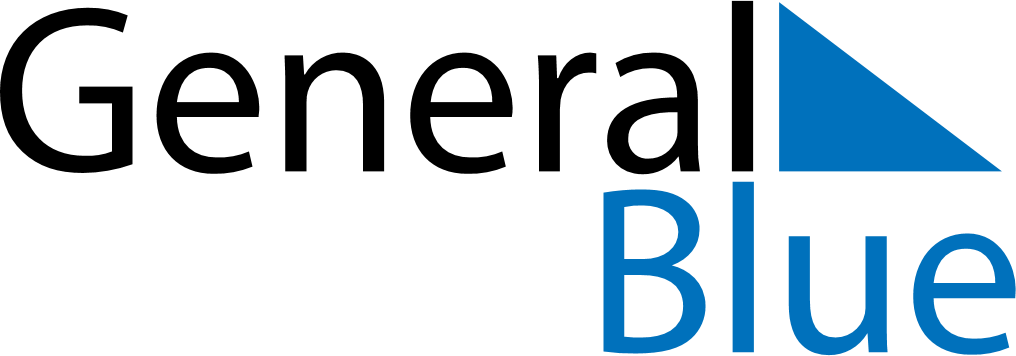 March 2024March 2024March 2024March 2024March 2024March 2024March 2024Delingha, Qinghai, ChinaDelingha, Qinghai, ChinaDelingha, Qinghai, ChinaDelingha, Qinghai, ChinaDelingha, Qinghai, ChinaDelingha, Qinghai, ChinaDelingha, Qinghai, ChinaSundayMondayMondayTuesdayWednesdayThursdayFridaySaturday12Sunrise: 8:01 AMSunset: 7:24 PMDaylight: 11 hours and 22 minutes.Sunrise: 8:00 AMSunset: 7:25 PMDaylight: 11 hours and 24 minutes.34456789Sunrise: 7:58 AMSunset: 7:26 PMDaylight: 11 hours and 27 minutes.Sunrise: 7:57 AMSunset: 7:26 PMDaylight: 11 hours and 29 minutes.Sunrise: 7:57 AMSunset: 7:26 PMDaylight: 11 hours and 29 minutes.Sunrise: 7:55 AMSunset: 7:27 PMDaylight: 11 hours and 31 minutes.Sunrise: 7:54 AMSunset: 7:28 PMDaylight: 11 hours and 34 minutes.Sunrise: 7:53 AMSunset: 7:29 PMDaylight: 11 hours and 36 minutes.Sunrise: 7:51 AMSunset: 7:30 PMDaylight: 11 hours and 39 minutes.Sunrise: 7:50 AMSunset: 7:31 PMDaylight: 11 hours and 41 minutes.1011111213141516Sunrise: 7:48 AMSunset: 7:32 PMDaylight: 11 hours and 43 minutes.Sunrise: 7:47 AMSunset: 7:33 PMDaylight: 11 hours and 46 minutes.Sunrise: 7:47 AMSunset: 7:33 PMDaylight: 11 hours and 46 minutes.Sunrise: 7:45 AMSunset: 7:34 PMDaylight: 11 hours and 48 minutes.Sunrise: 7:44 AMSunset: 7:35 PMDaylight: 11 hours and 51 minutes.Sunrise: 7:42 AMSunset: 7:36 PMDaylight: 11 hours and 53 minutes.Sunrise: 7:41 AMSunset: 7:37 PMDaylight: 11 hours and 55 minutes.Sunrise: 7:39 AMSunset: 7:38 PMDaylight: 11 hours and 58 minutes.1718181920212223Sunrise: 7:38 AMSunset: 7:39 PMDaylight: 12 hours and 0 minutes.Sunrise: 7:36 AMSunset: 7:40 PMDaylight: 12 hours and 3 minutes.Sunrise: 7:36 AMSunset: 7:40 PMDaylight: 12 hours and 3 minutes.Sunrise: 7:35 AMSunset: 7:41 PMDaylight: 12 hours and 5 minutes.Sunrise: 7:33 AMSunset: 7:41 PMDaylight: 12 hours and 8 minutes.Sunrise: 7:32 AMSunset: 7:42 PMDaylight: 12 hours and 10 minutes.Sunrise: 7:30 AMSunset: 7:43 PMDaylight: 12 hours and 12 minutes.Sunrise: 7:29 AMSunset: 7:44 PMDaylight: 12 hours and 15 minutes.2425252627282930Sunrise: 7:27 AMSunset: 7:45 PMDaylight: 12 hours and 17 minutes.Sunrise: 7:26 AMSunset: 7:46 PMDaylight: 12 hours and 20 minutes.Sunrise: 7:26 AMSunset: 7:46 PMDaylight: 12 hours and 20 minutes.Sunrise: 7:24 AMSunset: 7:47 PMDaylight: 12 hours and 22 minutes.Sunrise: 7:23 AMSunset: 7:48 PMDaylight: 12 hours and 24 minutes.Sunrise: 7:21 AMSunset: 7:49 PMDaylight: 12 hours and 27 minutes.Sunrise: 7:20 AMSunset: 7:50 PMDaylight: 12 hours and 29 minutes.Sunrise: 7:18 AMSunset: 7:51 PMDaylight: 12 hours and 32 minutes.31Sunrise: 7:17 AMSunset: 7:51 PMDaylight: 12 hours and 34 minutes.